EK: Transkript *Öğrencim; hazırladığı en az bir ulusal ya da uluslararası hakemli bir dergide yayıma kabul edilmiş/yayımlanmış bir bilimsel makale, patent/faydalı model belgesine sahip olma şartlarından birini Üniversite adı altında yerine getirmiş, doktora yeterlik sınavını, TİK önünde tez önerisi savunma sınavını başarı ile tamamlamış ve en az 3 TİK raporunu başarılı bir şekilde Enstitüye sunmuş kredili dersleri (Bilimsel Araştırma Teknikleri ve Etik dersi dahil) ile iki seminer dersini başarılı ile tamamlamış, bir eğitim-öğretim yılında 60 AKTS lik ders aldırmak şartıyla  en az  7 ders, 21 kredi ve 240 AKTS şartını yerine getirmiş olmalıdır.*** Jüri, üçü öğrencinin tez izleme komitesinde yer alan öğretim üyeleri ve en az ikisi diğer yükseköğretim kurumlarından olmak üzere danışman dâhil beş öğretim üyesinden oluşur. 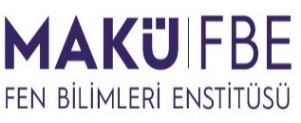 T.C.BURDUR MEHMET AKİF ERSOY ÜNİVERSİTESİFEN BİLİMLERİ ENSTİTÜSÜDOKTORA TEZ SAVUNMASI JÜRİ ÖNERİ FORMU*……………………………………….. ANABİLİM DALI BAŞKANLIĞINADanışmanlığını yapmakta olduğum ve aşağıda bilgileri verilen öğrencim tez çalışmasını tamamlayarak ilgili yönetmeliğin öngördüğü tüm koşulları yerine getirmiş bulunduğundan tez sınavına girmek istediğini belirtmiş ve tarafımdan kabul edilmiştir. Adı geçen öğrencinin tezini inceleyip değerlendirmek ve tez savunma sınavına almak üzere tez jürisinin aşağıdaki üyelerden oluşturulması önerilmektedir.Gereğinin yapılmasını arz ederim. ÖNERİLEN JÜRİ ÜYELERİ**Anabilim Dalı Başkanıİmza Unvan- Adı-SOYADI……………………………………….. ANABİLİM DALI BAŞKANLIĞINADanışmanlığını yapmakta olduğum ve aşağıda bilgileri verilen öğrencim tez çalışmasını tamamlayarak ilgili yönetmeliğin öngördüğü tüm koşulları yerine getirmiş bulunduğundan tez sınavına girmek istediğini belirtmiş ve tarafımdan kabul edilmiştir. Adı geçen öğrencinin tezini inceleyip değerlendirmek ve tez savunma sınavına almak üzere tez jürisinin aşağıdaki üyelerden oluşturulması önerilmektedir.Gereğinin yapılmasını arz ederim. ÖNERİLEN JÜRİ ÜYELERİ**Anabilim Dalı Başkanıİmza Unvan- Adı-SOYADI……………………………………….. ANABİLİM DALI BAŞKANLIĞINADanışmanlığını yapmakta olduğum ve aşağıda bilgileri verilen öğrencim tez çalışmasını tamamlayarak ilgili yönetmeliğin öngördüğü tüm koşulları yerine getirmiş bulunduğundan tez sınavına girmek istediğini belirtmiş ve tarafımdan kabul edilmiştir. Adı geçen öğrencinin tezini inceleyip değerlendirmek ve tez savunma sınavına almak üzere tez jürisinin aşağıdaki üyelerden oluşturulması önerilmektedir.Gereğinin yapılmasını arz ederim. ÖNERİLEN JÜRİ ÜYELERİ**Anabilim Dalı Başkanıİmza Unvan- Adı-SOYADI